Уважаемые коллеги!В целях повышения качества подготовки учащихся 11(12) классов к итоговой аттестации учителями города в период весенних каникул будут проведены открытые консультации по математике, русскому языку и литературе, обществознанию, истории, физике, химии, биологии, английскому языку. Управление образования администрации города Бузулука направляет вам график консультаций (Приложение 1) для информирования учителей, учащихся, родителей и организации участия.Информацию о посещенных занятиях (отсканированный вариант листов регистрации – Приложение 2) необходимо направить до 30 марта 2016 года на адрес электронной почты PaninaNM@bk.ru.Заместитель начальника Управления образованияадминистрации города Бузулука 					   М.В. ТимошкинаИсп.: Бурангулова Н.М.,тел. 8(35342)21679Приложение 1График открытых консультаций для учащихся 11 классов на период весенних каникул 2015-2016 учебного годаПриложение 2Список слушателей открытой консультации по ____________________(предмет)Место проведения (ОУ)_______________Учитель_______________________Дата_____________ДатаПредметУчительВремя, место проведенияРассматриваемые вопросы21.03.2016 г.ЛитератураПинаева Татьяна Владимировна11.00-12.30, СОШ №3, каб. 13Задания 15, 16: развернутый ответ на проблемный вопрос с привлечением подобных произведений21.03.2016 г.ФизикаБурикова Валентина Михайловна10.00-11.30, СОШ №10, каб. 313С4 (Электродинамика, решение задач)21.03.2016 г.ИсторияПирогов Сергей Иванович10.00-12.00, СОШ №10, каб. 304Задания 20-25 (задания с развернутым ответом)21.03.2016 г.ГеографияЛитвинова Галина Петровна10.00-12.00, СОШ №10, каб. 207В20, В21, В30(решение задач по населению России, географическим координатам, факторам размещения производств)21.03.2016 г.Русский языкБелоногина Татьяна Владимировна10.00-12.00, СОШ №10, каб. 213Часть 2, задание 25 (написание сочинения по прочитанному тексту)21.03.2016 г.Математика (базовый уровень)Кривощапова Людмила Анатольевна11.30-13.00, СОШ №12, каб. 12Задания 19, 2021.03.2016 г.Математика  (профильный уровень)Данилова Лариса Петровна10.00-11.00,СОШ №13, каб. 16Задание 13. Решение логарифмических уравнений.22.03.2016 г.ФизикаАндреева Елена Викторовна10.00-11.00,СОШ №13, каб. 17Задания 12, 32. Решение задач по теме «Фотоэффект»22.03.2016 г.Английский языкЕмелина Ольга Евгеньевна10.00-11.00,СОШ №13, каб. 20Словообразование в контексте подготовки к ЕГЭ22.03.2016 г.Русский языкГригорьева Оксана Алексеевна11.00-12.00,Гимназия №1, каб. 16Часть С. Комментарий к сформулированной проблеме  текста22.03.2016 г.Математика (профильный уровень)Корсун Ирина Владимировна10.30-12.00,СОШ №3, каб. 10Статистика и теория вероятности22.03.2016 г.Биология Шаруда Надежда Константиновна10.00-12.00,СОШ №6, каб. 206Жизненные циклы растительных организмов22.03.2016 г.ФизикаПетрова Валентина Ивановнас 12.00,  СОШ №8, каб. 9Квантовая физика22.03.2016 г.Химия Павлова Наталья Федоровна10.00-11.30, СОШ №12, каб. 1Решение заданий части II (по запросу обучающихся)23.03.2016г.Химия Саблина Татьяна Вениаминовна10.00-12.00, Гимназия №1, каб. химииРешение цепей превращений по органической химии23.03.2016г.ФизикаНиколаеваНатальяВикторовна11.00-12.00,СОШ №1, каб. 21Ядерная физика. Задания 19 – 22, 3123.03.2016г.Русский языкАввакумова Юлия Витальевна11.00-12.00,СОШ №4, каб. 11Задание 25 (Проблема и авторская позиция  в тексте. Написание сочинения)23.03.2016г.Биология Деканова Светлана Петровна12.00-13.30,СОШ №4, каб. 15Задания 27-35 (методика выполнения заданий на соответствие)23.03.2016г.ХимияСподобаева Светлана Викторовна12.30-14.00,СОШ №3, каб. 20Окислительно-восстановительные реакции23.03.2016г.История Авинова Светлана Михайловна10.00-12.00,СОШ №6, каб. 210Задания ЕГЭ  8, 24, 25 по теме «ВОВ и послевоенный период»23.03.2016г.ХимияМазаева Наталья Николаевнас 10.00, СОШ №8, каб. 30Решение задач повышенной сложности, в форме мыслительного эксперимента24.03.2016г.ИсторияКалинина Валентина Евгеньевна10.00-11.00,СОШ №3, каб. 7Написание исторического сочинения24.03.2016г.Математика (профильный уровень)Мицура Татьяна Григорьевна10.00-11.30, СОШ№10, каб. 205Задание 15 (решение логарифмических неравенств)24.03.2016г.ХимияДеканова Светлана Петровна12.00-13.30,СОШ №4, каб. 15Задания 29-32 (методика выполнения заданий на соответствие)25.03.2016 г.История Лайкова Ольга Ивановна 11.00-12.00,СОШ №4, каб. 22Задание 24 (методика решения дискуссионных проблем)28.03.2016 г.Математика (профильный уровень)Морозова Светлана Юрьевна10.00-11.00,СОШ №1, каб. 16 Задание 12. Исследование функций без производной28.03.2016 г.Обществознание Юшина Татьяна Александровна12.00-13.30,СОШ №4, каб. 11Задания части 2 (Модуль «Политика»)28.03.2016 г.Физика КаманинЮрий Александрович10.00-12.00,СОШ №6, каб. 202Реальные газы, пары, влажность.29.03.2016 г.ОбществознаниеБарабанова Вера Петровна11.00-12.30,СОШ №3, каб. 1Решение заданий 25-29№ п/пФИО учащегосяШколаПодпись учащегося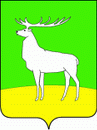 